Apex ShedsA well-built shed, designed to cater for all your garden storage needs The Apex shed can come with or without windows in your desired side, and hinges are chosen to your specification on order.All Apex sheds can be constructed either a 16mm Tongue and Grooved Shiplap or a 22mm Log Lap cladding.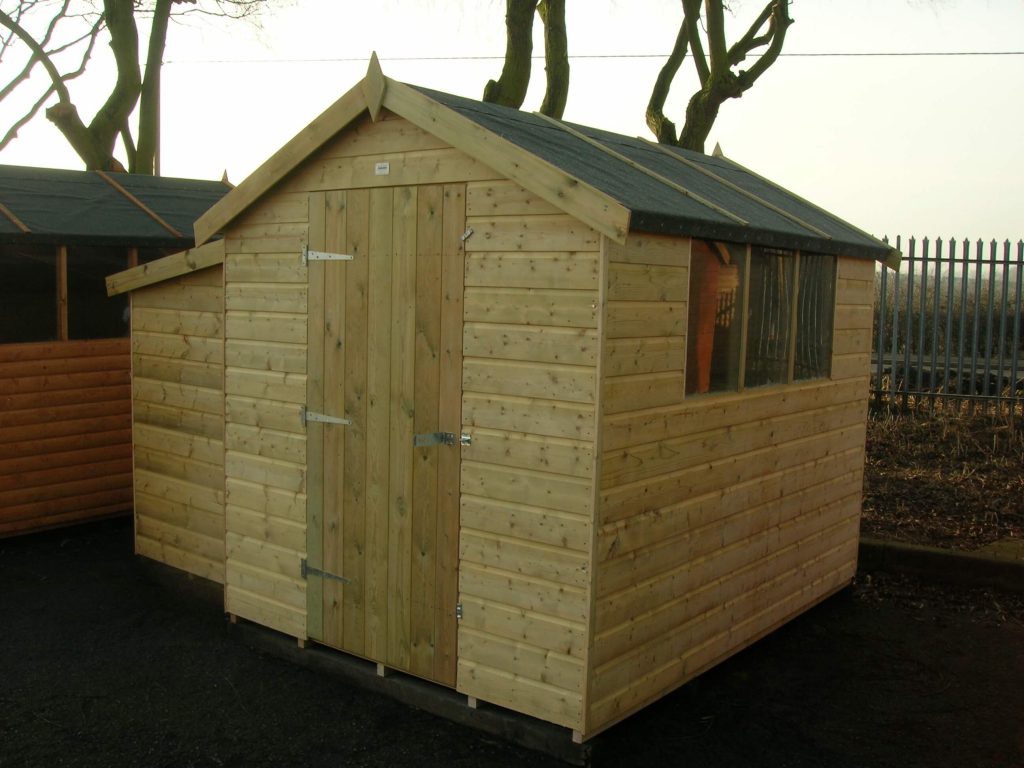 Security ApexConstructed with a secure slit window, deadlock and bolted hinges. The roof is also fixed internally for added security. Can be produced in both 16mm nominal Tongued and grooved board or 22mm nominal Log Lap.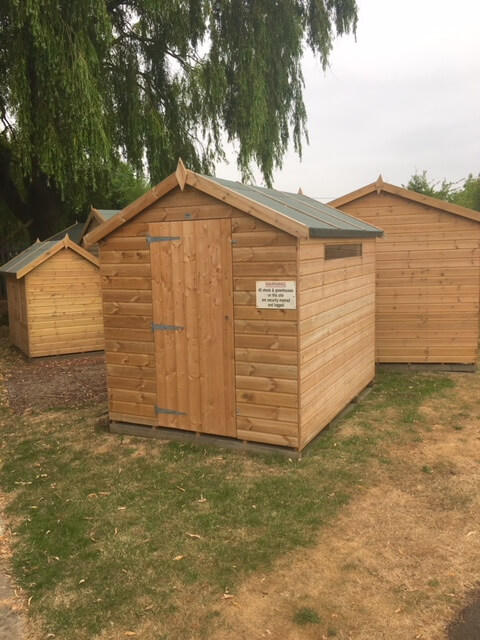 Pent ShedsOffering the ultimate in design flexibility with the option of doors and window placement anywhere on the 4 sides of the building. Also the roof can be “reversed” to have the slope in the opposite direction. Available in both our 16mm nominal Tongued and Grooved Cladding or our 22mm nominal Log Lap.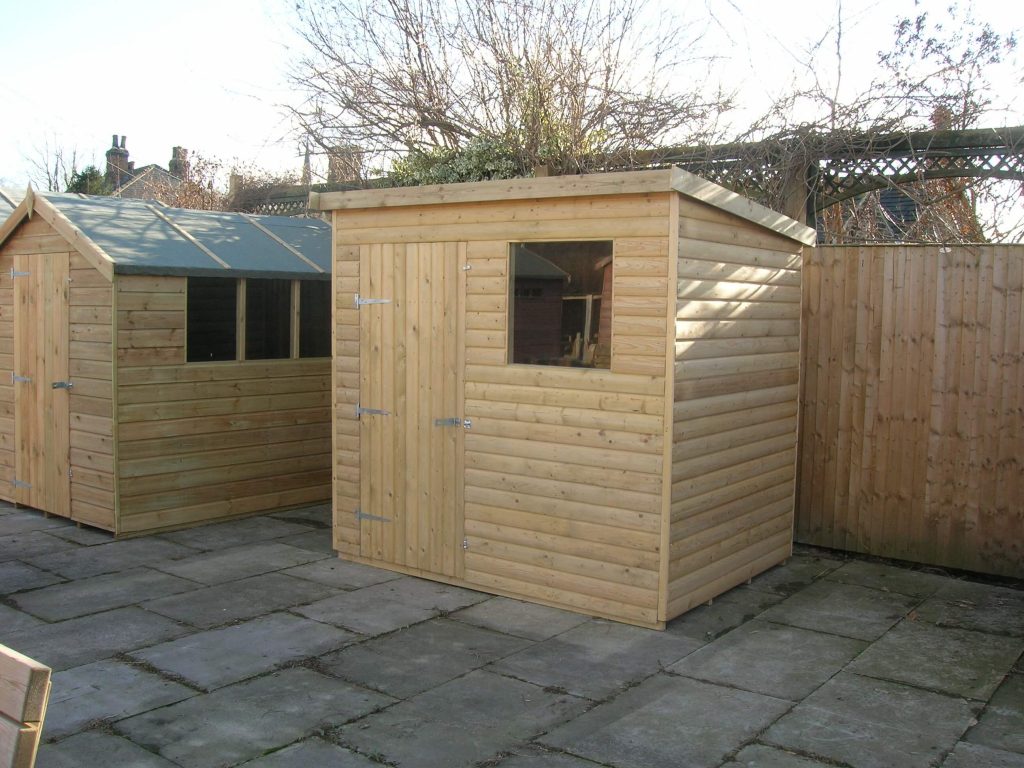 Apent ShedsApent sheds offer the flexibility of a pent style shed, with the advantage of extra height from the off-centred apex roof. Available in both 16mm nominal Tongued and Grooved cladding or 22mm nominal Log Lap.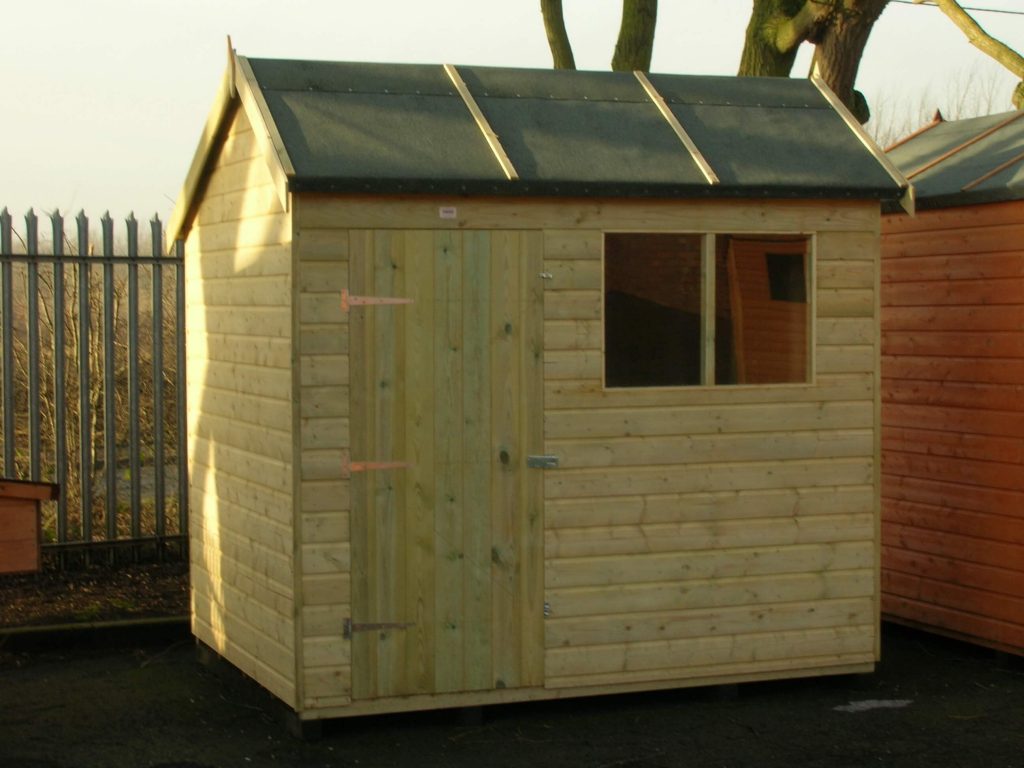 WorkshopsOffering an extra foot in height compared to a standard Apex from the eaves (approximately 6’4”) and 8’ (Approximately) at the ridge. The Workshop also comes with the option of either a 3’ single door or a 4’ double door as a standard feature and windows (if required) in your desired location. Finally can be cladded in with Tongued and Grooved board or upgraded to Log Lap.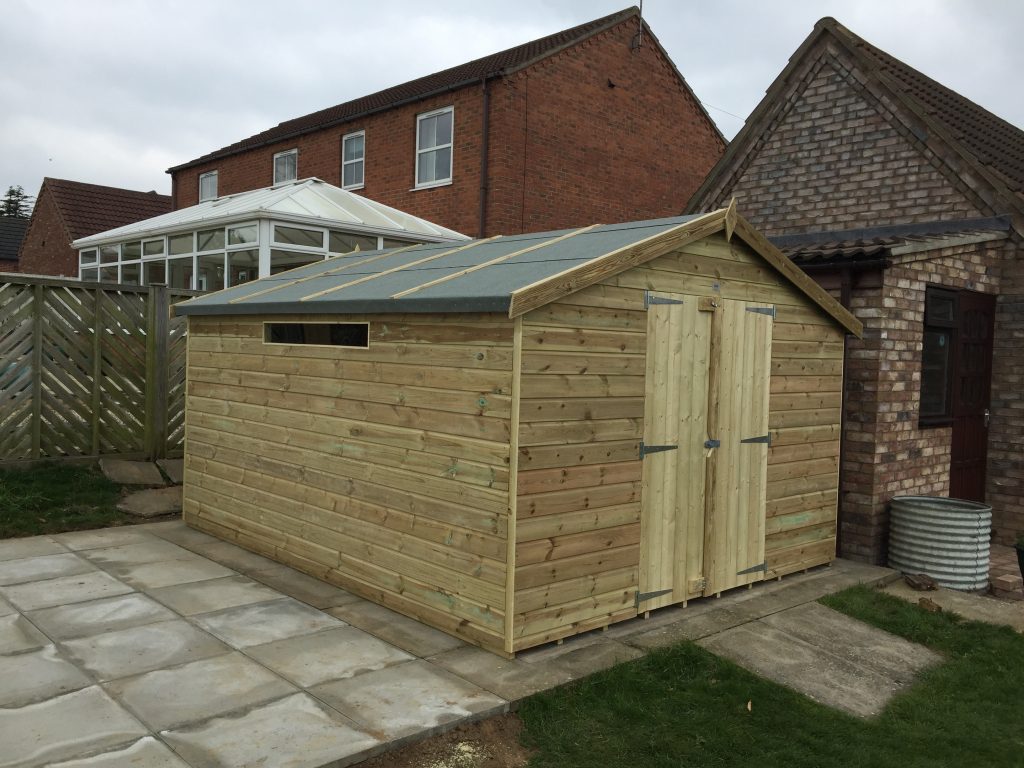 Dutch BarnsA popular option with our customers, offering something a little different in design when a sloping or pitch roof isn’t quite right.  Coming with the option of either a 3’ single door or a 4’ double door as standard, but it doesn’t stop there, the Dutch barn features a high level internal shelf as standard which is very useful for additional storage.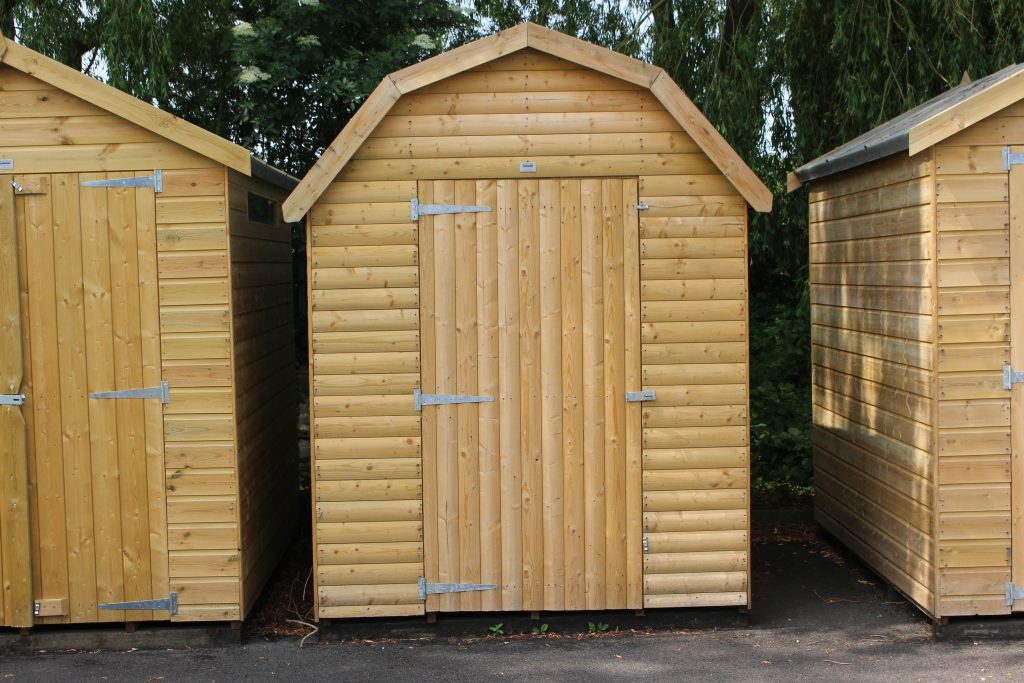 Square Fronted Potting ShedSupplied with a stable door on either the left or right hand gable to suit the desired position in the gardenThis model has the added benefit of additional storage underneath the window and a 16″ wide Potting Shelf.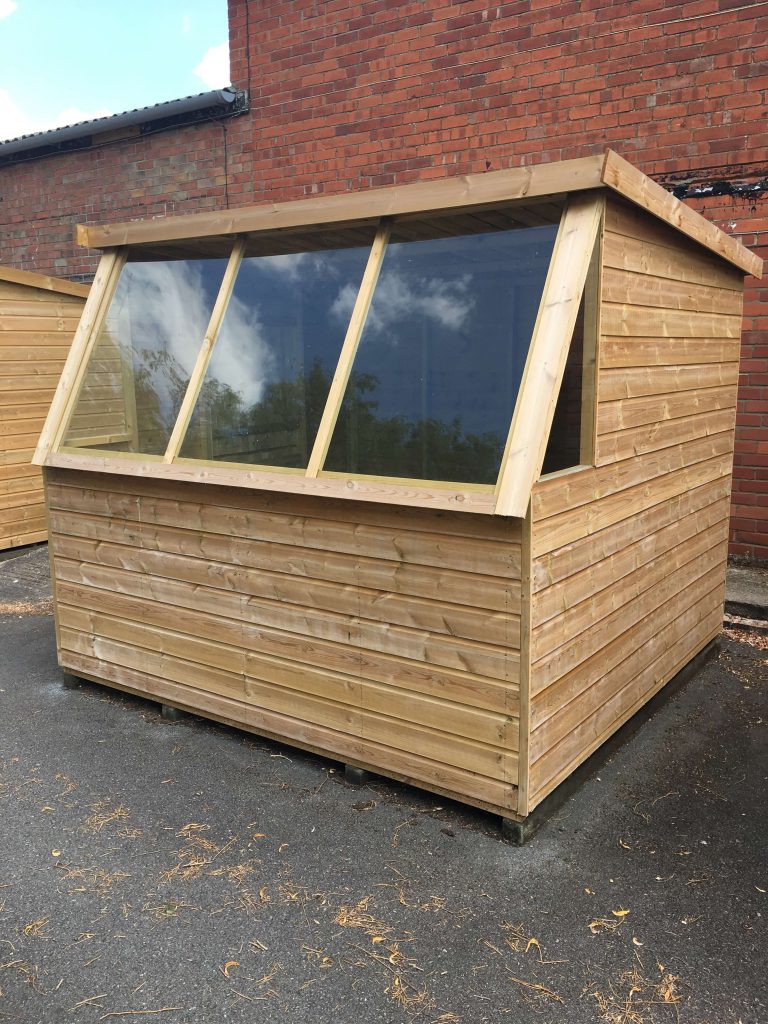 Return Fronted Potting ShedSupplied with a stable door on either the left or right hand gable to suit the desired position in the garden. The Return Fronted Potting shed has a standard sized footprint but has extra space in the return front and  is constructed with a 12” wide shelf across the full length of the window.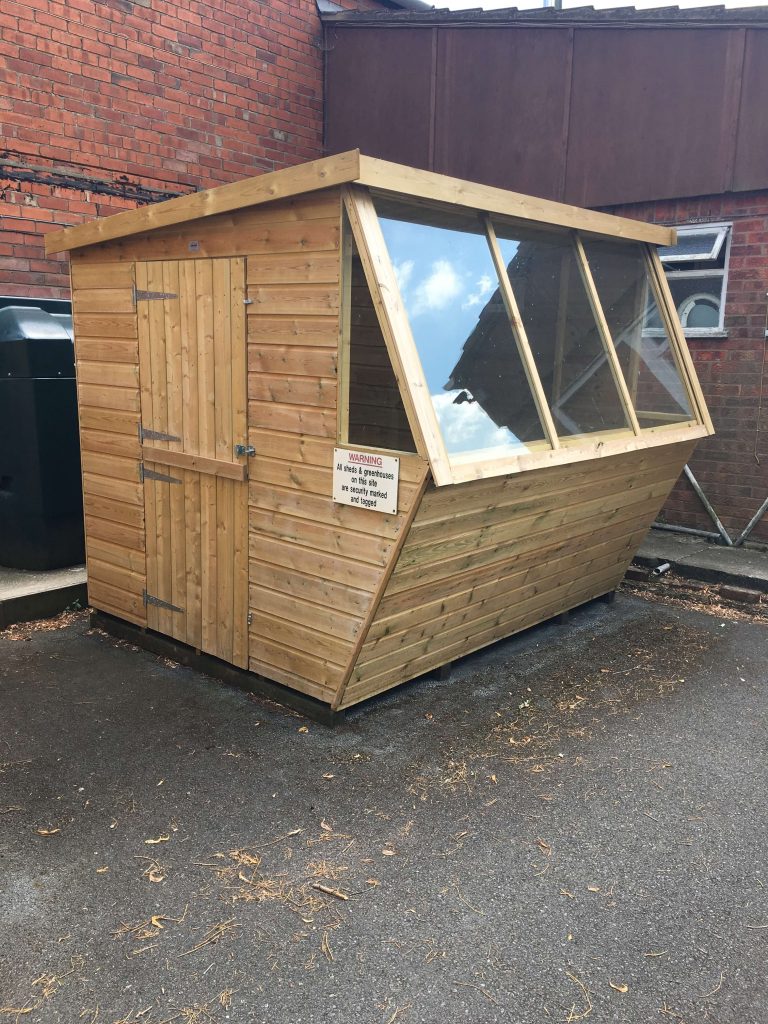 Sun TrapProving to be a popular model with customers, the Sun Trap is similar to a potting shed but with vertical windows and features a 2’ wide shelf running across the width of the building. Also having Dutch Lite glazing across the front of the building and additional glazing either side.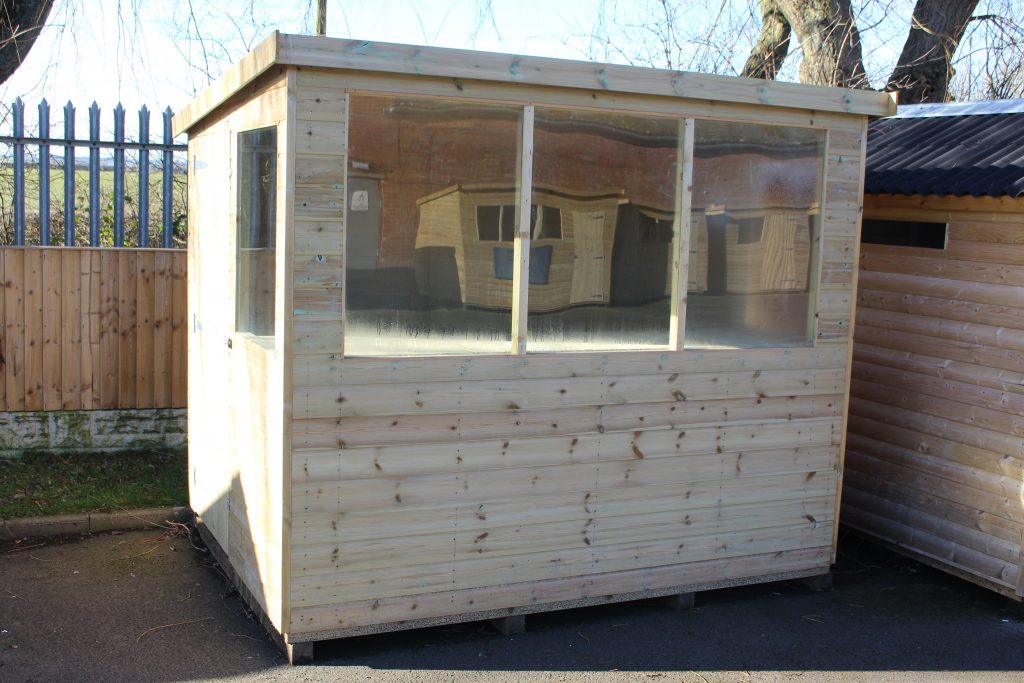 Tool TidyThe tool tidy features a lower height to fit into small spaces but still with plenty of storage space inside. This building is ideal for fitting underneath windows and where space is limited. Double doors as standard and no windows.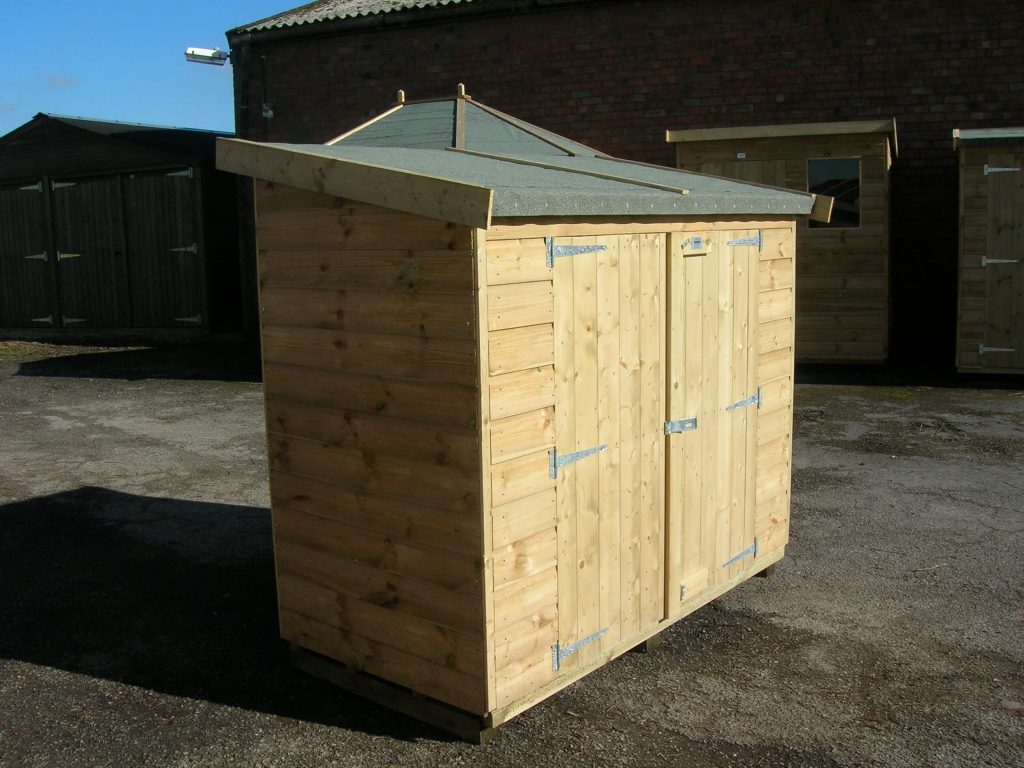 									AVAILABLE IN: 6 X 3 Tongued and Grooved Apex CabinAs the name suggests, this Cabin comes in our Tongued and Grooved board as standard, also this summerhouse is one of our best sellers due to its very affordable price. The Cabin can come with or without a 3’ Veranda.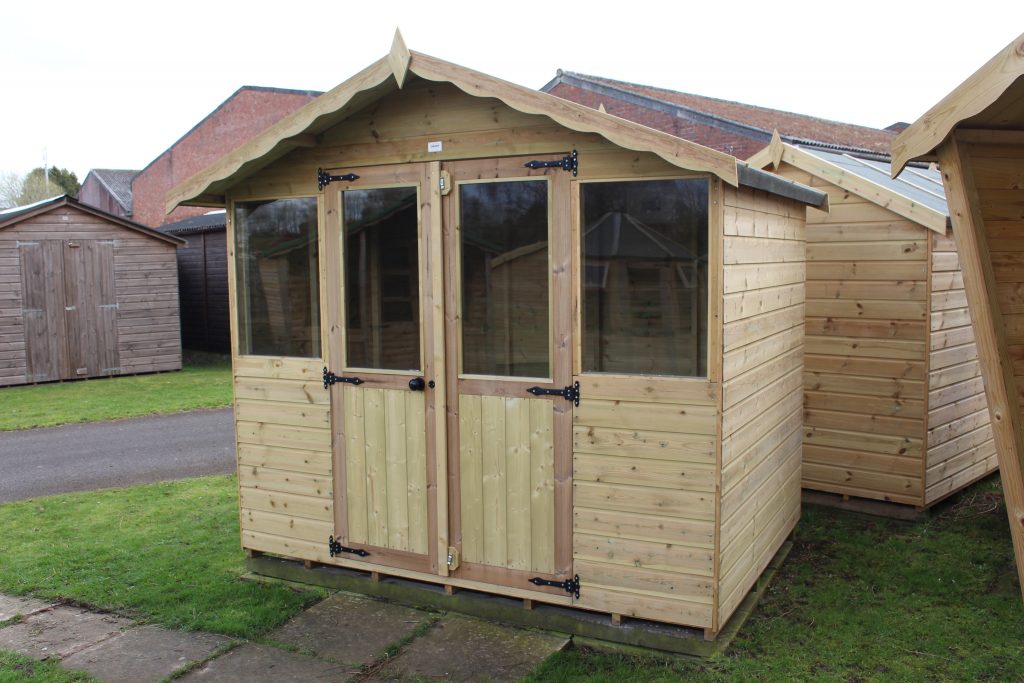 Tongued and Grooved Pent CabinFeaturing our 16mm nominal Tongued and Grooved cladding, showcasing the ever popular pent style sloping roof which offers a little something different to a classic summerhouse. Coming as Standard with 4′ Double doors, one fixed window and a 12” Decking.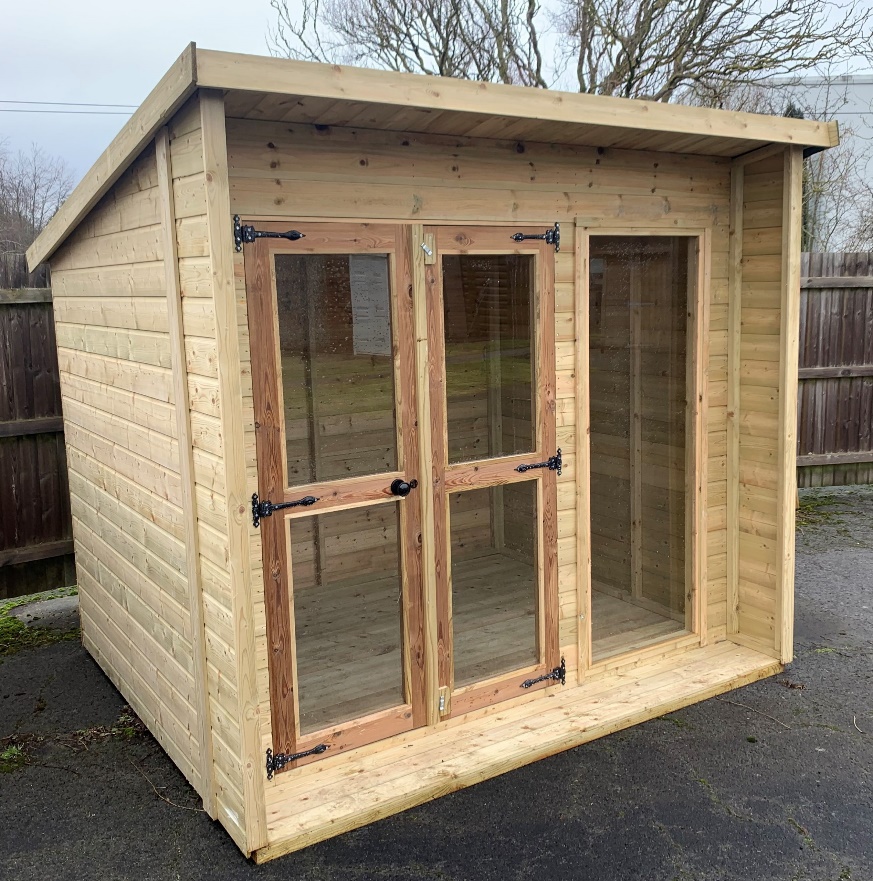 Combination CabinThis building has proven to be very popular solution for many customers, as it offers the benefit of both a summerhouse and a separate area for storage. This combination unit is available in both tongued and grooved cladding or log lap and of course comes in a range of sizes.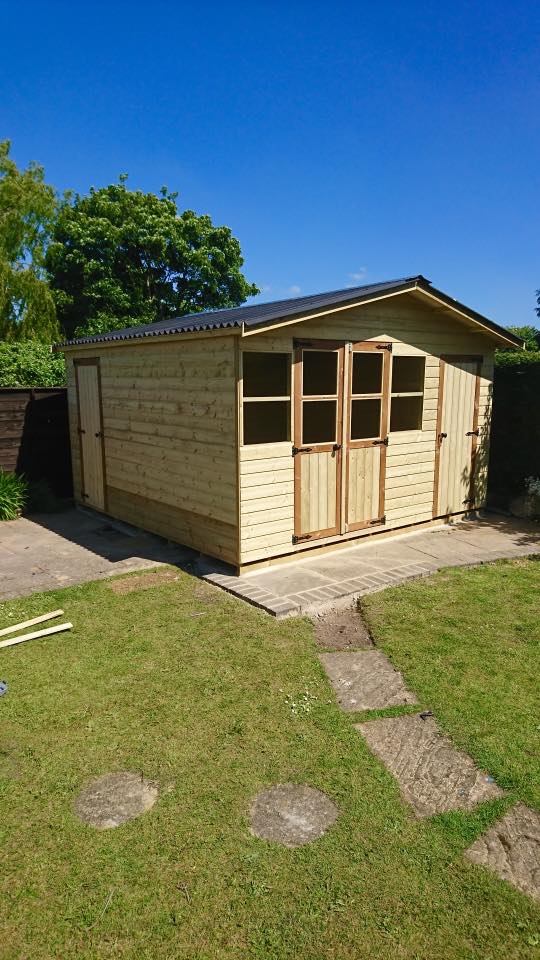 Victorian CabinThis Cabin offers something slightly more unusual for your garden, due to quaint Victorian style roof. The building features a number of fixed windows and glazed doors providing a light and airy space to enjoy in your garden.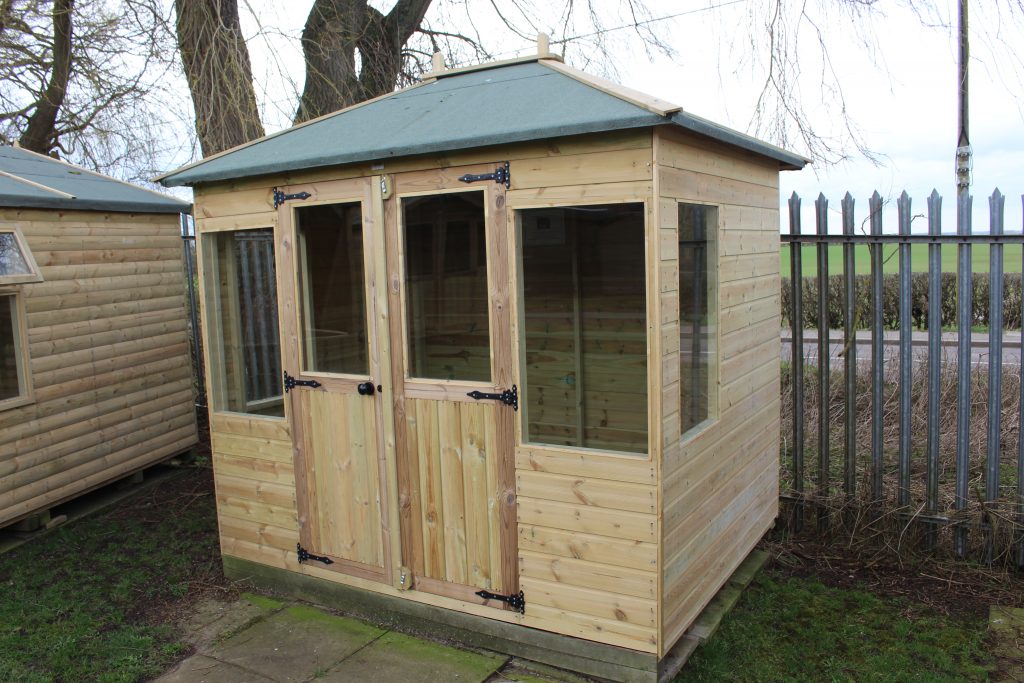 	AVAILABLE IN: 8X6 Log Lap ChaletAnother very sought-after building, this chalet will really shine in any garden. Available with or without a 3’ veranda offering a shaded place to sit out.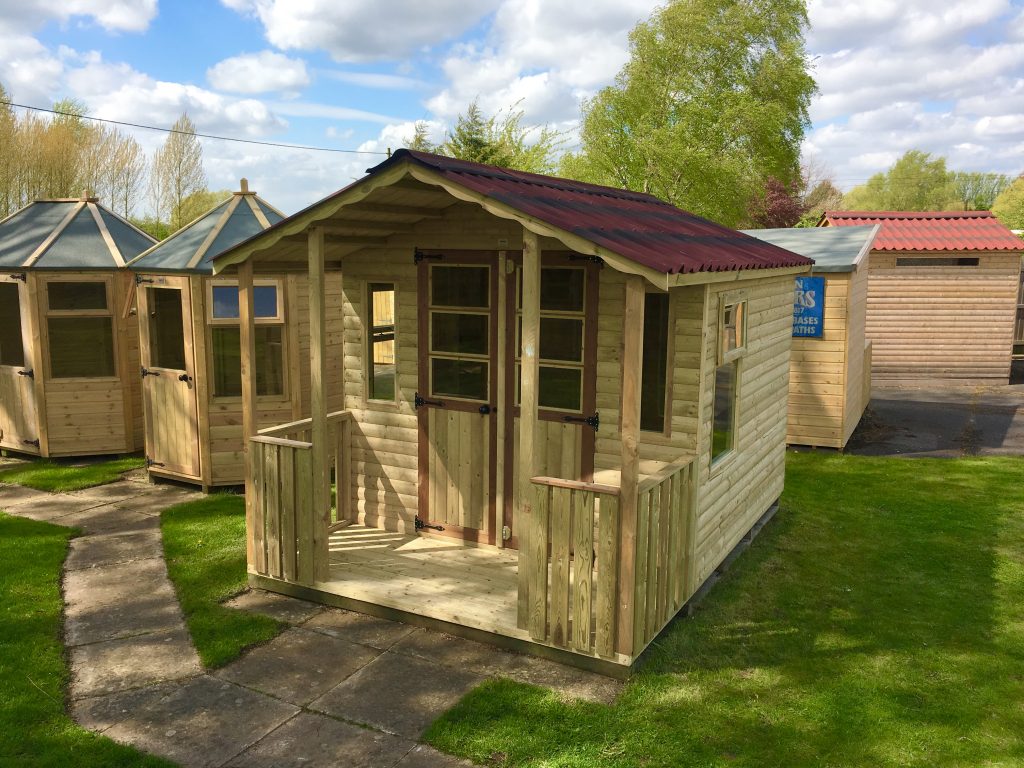 Log Lap Chalet with WingsThe Chalet with wings offers the benefit of a slightly overhanging roof canopy to provide a larger amount of cover, useful for all weathers. This chalet is clad in our 22mm barrel profiled log lap board as standard, featuring a set of 4’ wide half glazed summerhouse doors and two side opening windows allowing for plenty of light and fresh air to populate your summerhouse.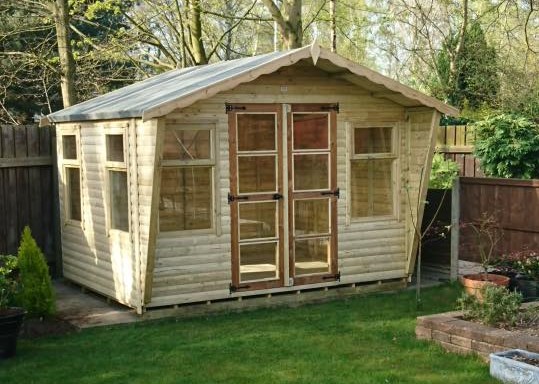 StudioFeaturing an overhanging roof covering the front aspect of the summerhouse, providing either cooling shade on the hot days in the summer or some protection from the elements during the less summery days. Featuring long top opening windows and 5ft wide summerhouse doors. Comes as standard with onduline roofing, guttering and downpipe.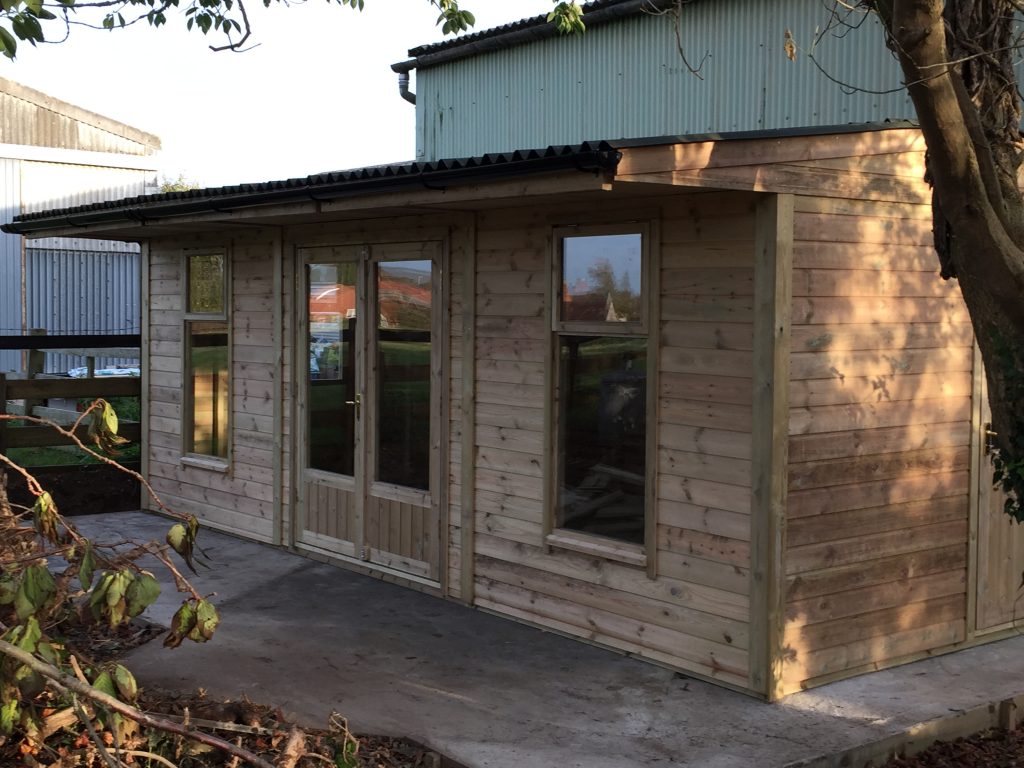 Alpine LodgeAvailable in both tongued and grooved cladding and our heavier duty log lap boarding. The Alpine Lodge’s appearance is slightly reminiscent of a log cabin, with its front overhang and wings offering some much needed shelter from the sun on a hot day.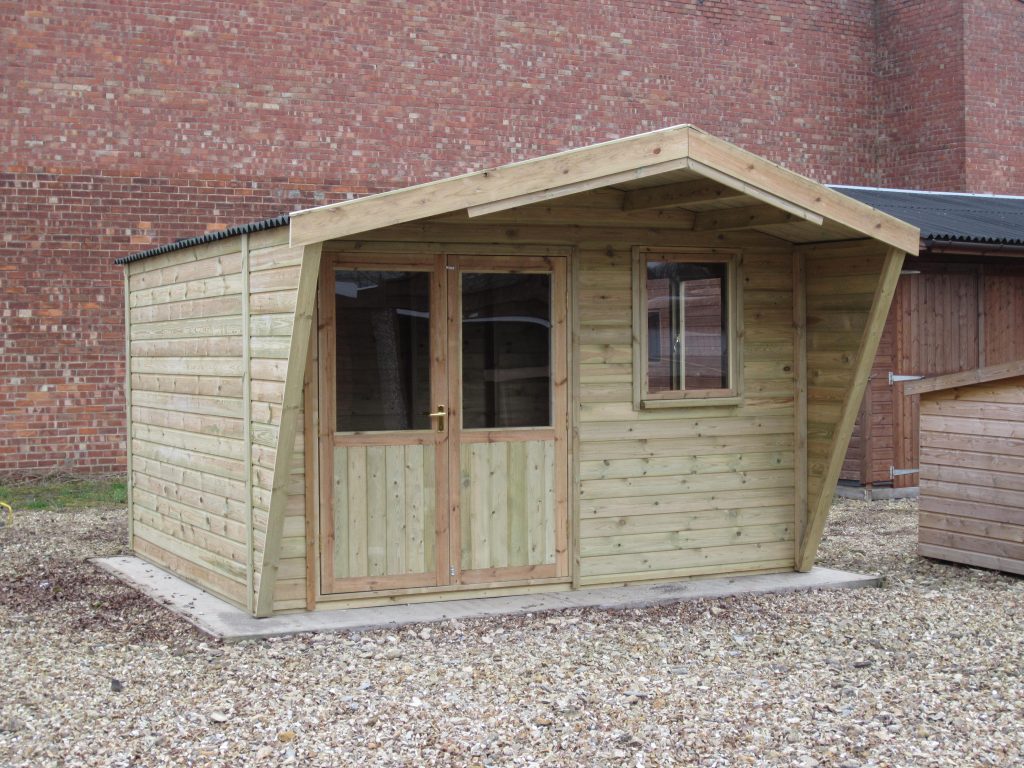 Kirton LodgeOne of our most popular models. The Kirton Lodge offers a light and airy but very useable and practical space, ideal for those seeking the more modern alfresco lifestyle.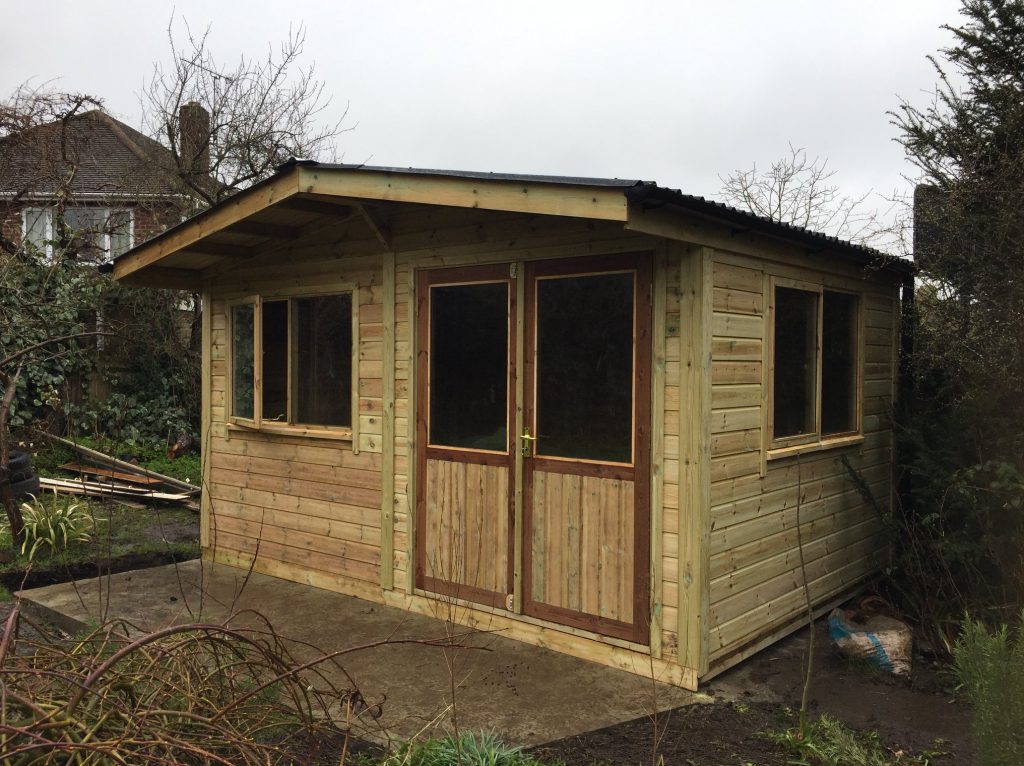 Pressure treated timber throughoutEx 75mm x 47mm quality softwood framework throughoutRoof Purlins 100mm x 47mm (4” x 2”)Swedish/Russian saw falling red/white wood timberTongued and grooved matching board floor and roof (16mm nominal/12mm finished)Tongued and grooved shiplap to walls (19mm nominal/15mm finished)Galvanized fittings throughoutBlack Onduline roof sheeting as standard – virtually maintenance freeGuttering includedGlazing in 4mm toughened glassBrass door and window furnitureDelivery and installation – Free (within our standard delivery radius)RetreatFeaturing a 1.2m veranda with a stylish chevron pattern, which offers an outdoor seating area or somewhere to fire up the barbeque, with the added advantage of having the indoor space of the summerhouse still to enjoy.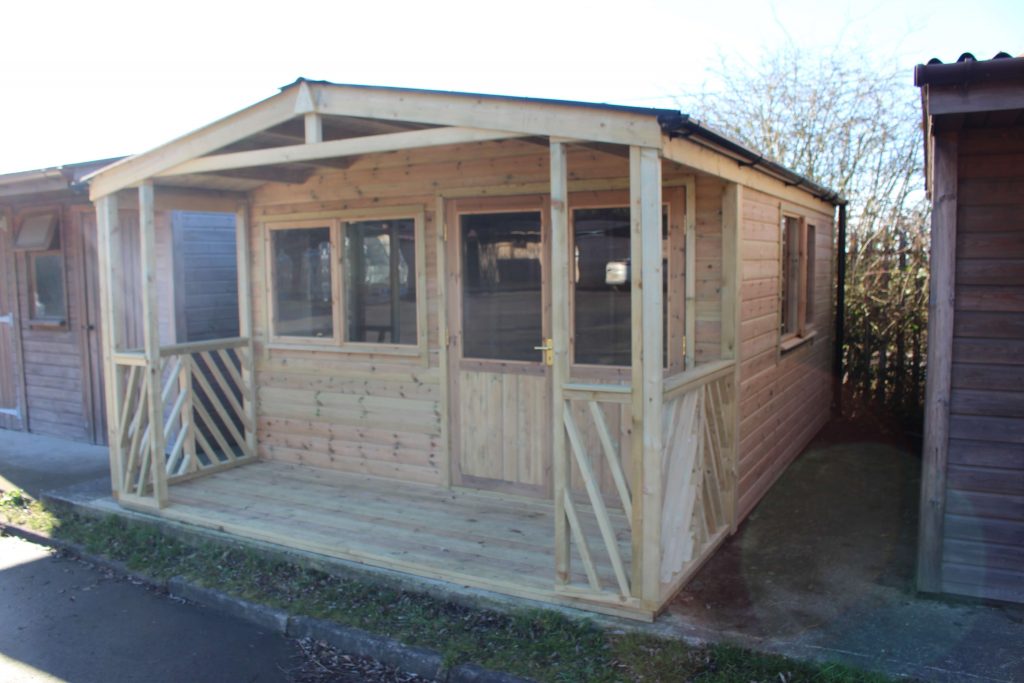 Octagonal SummerhouseCan be clad in either our tongue and groove or log lap boards, the summerhouse fits neatly into a corner or as a central focus point and internally offers a really open feel due to the vaulted shape of the roof. This summerhouse can be manufactured in three different sizes and will be a real feature in any garden.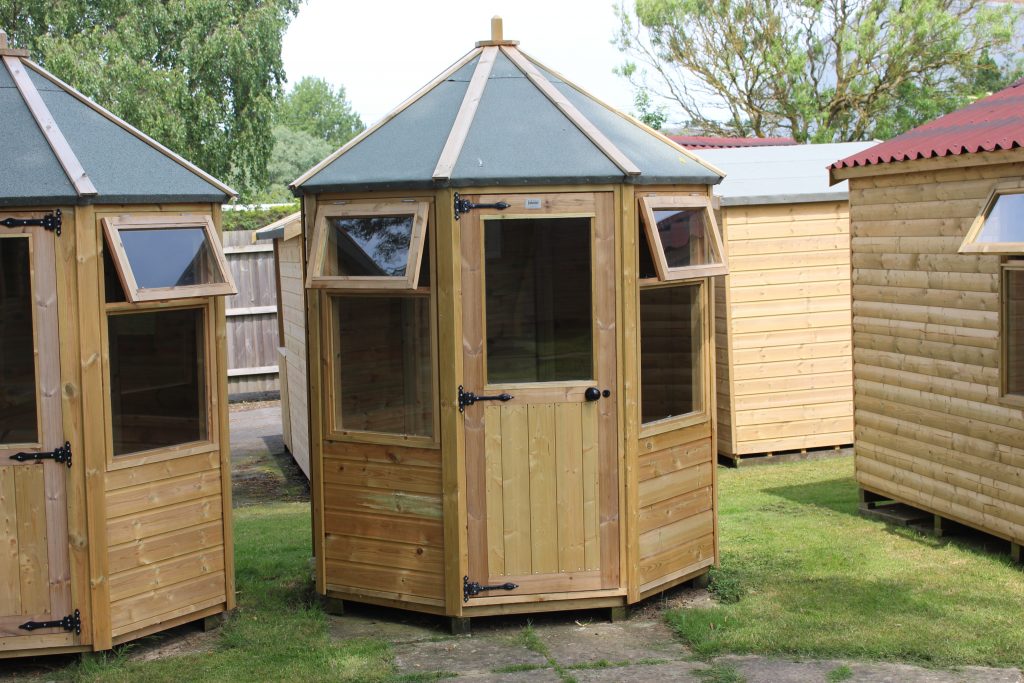 Corner SummerhouseThe ideal solution for that wasted corner in the bottom of your garden. This can be manufactured in 4 different sizes and comes as standard with a set of half glazed summerhouse doors and two large top opening windows.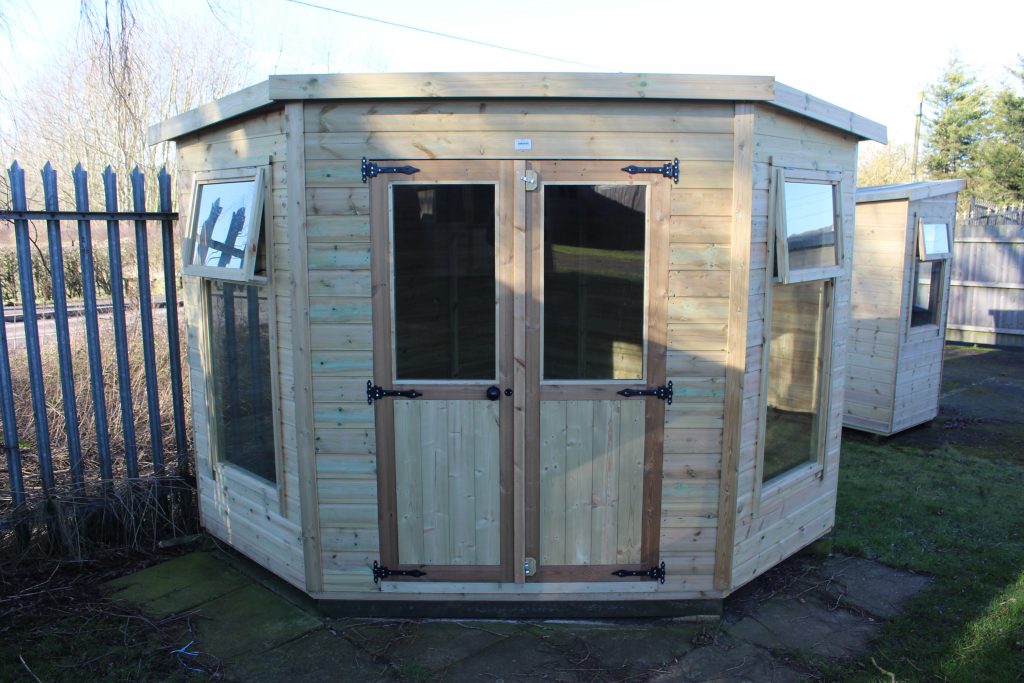  Children’s Playhouses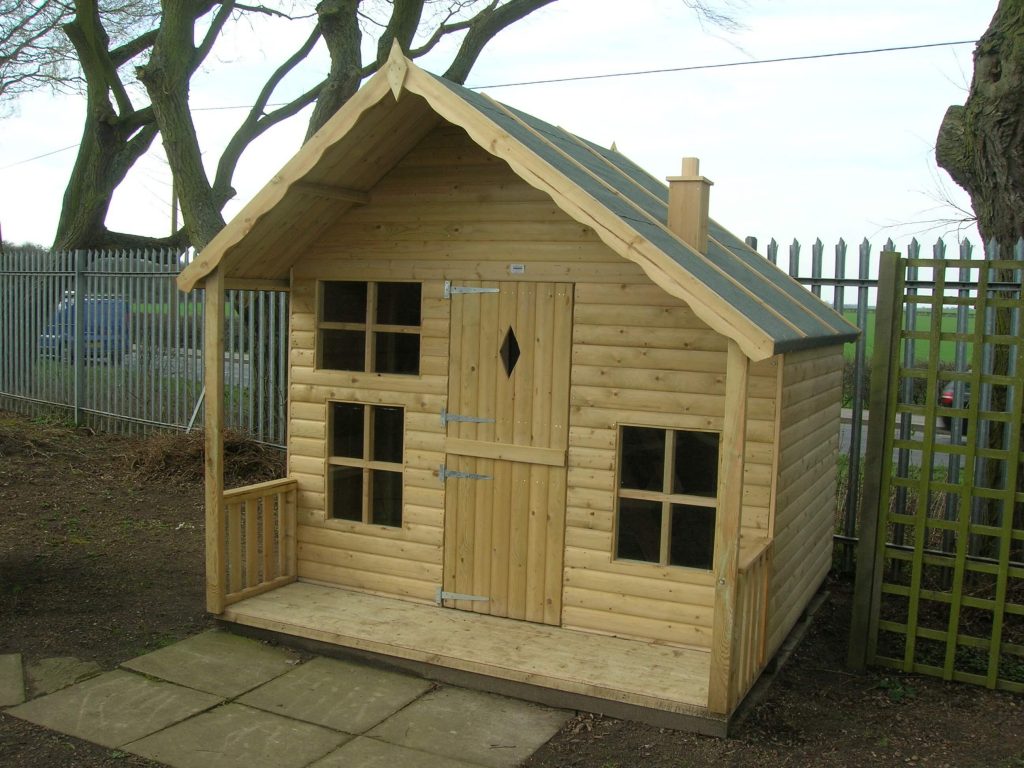 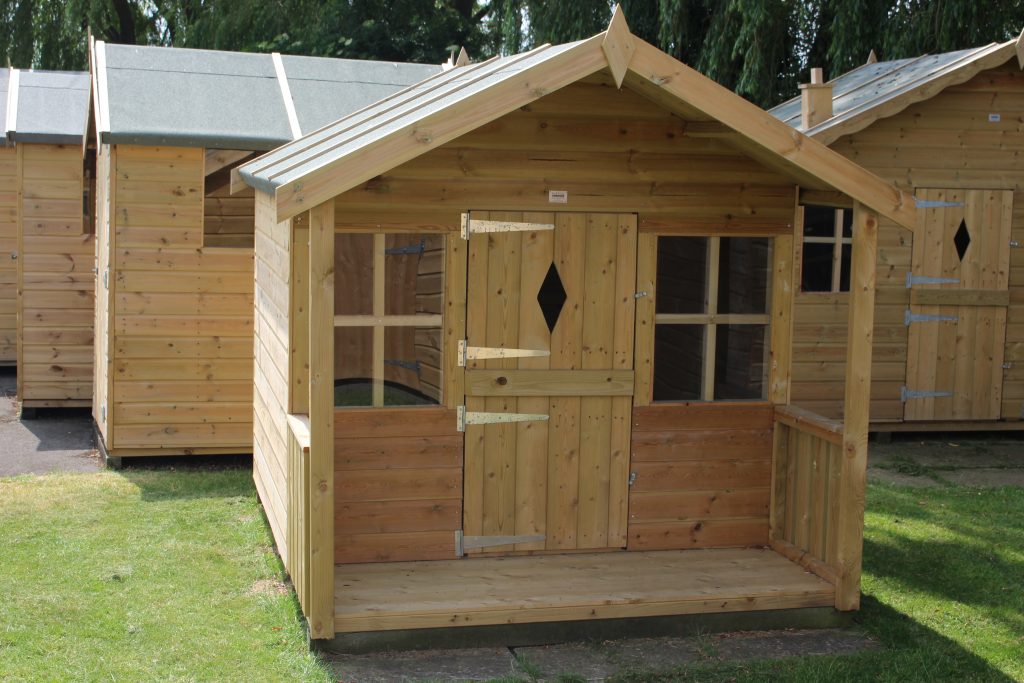 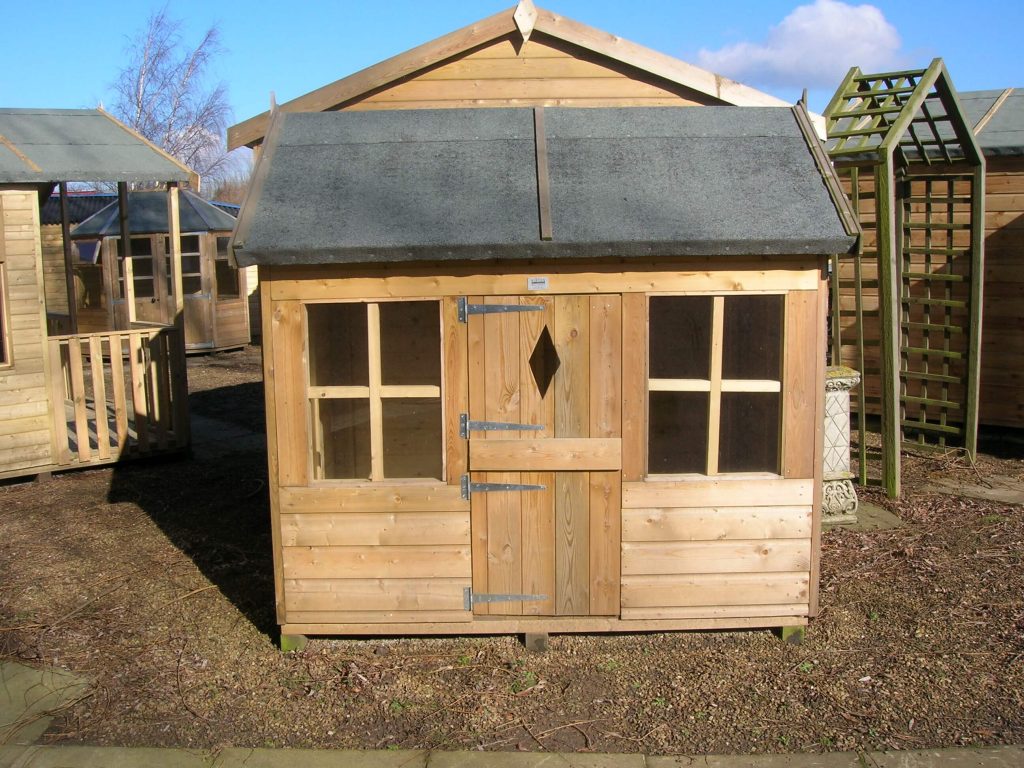 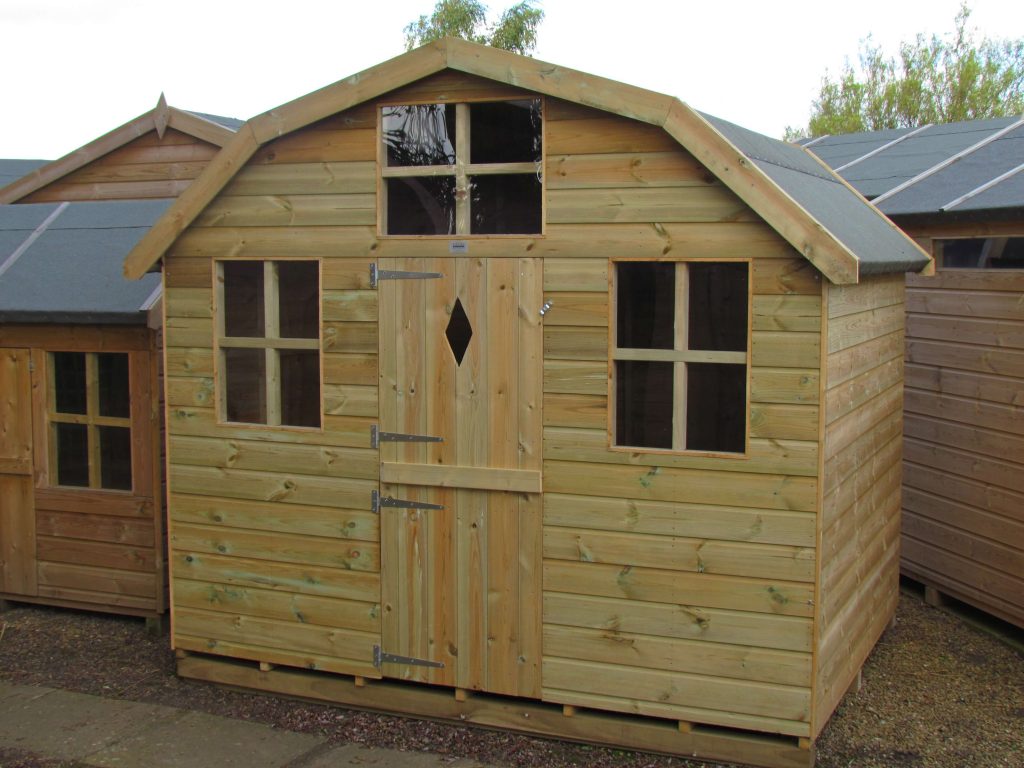 The Bungalow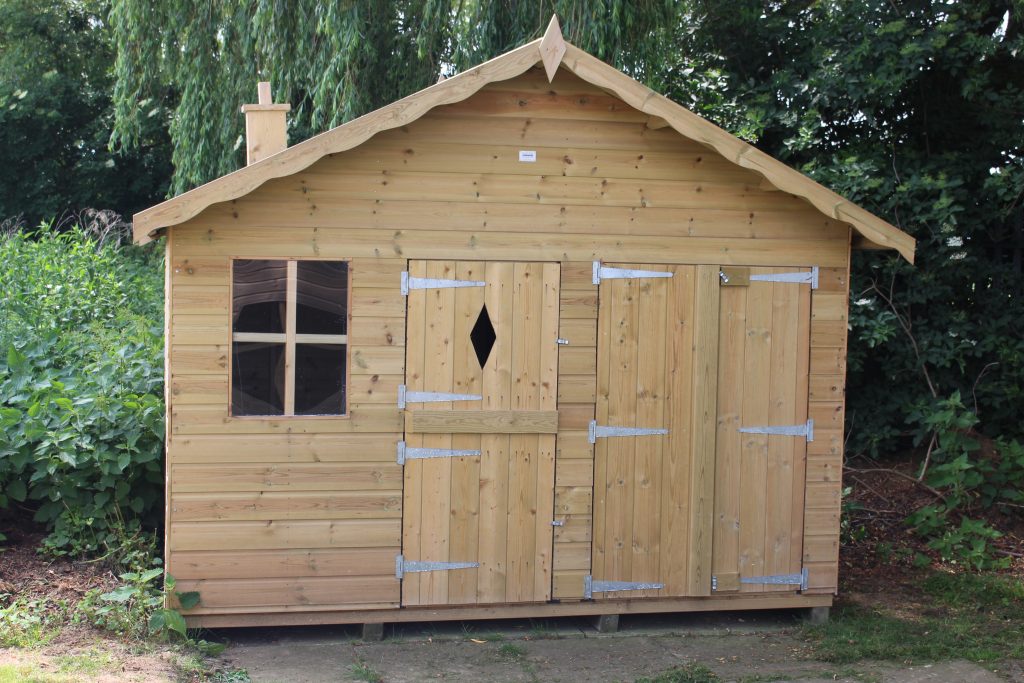 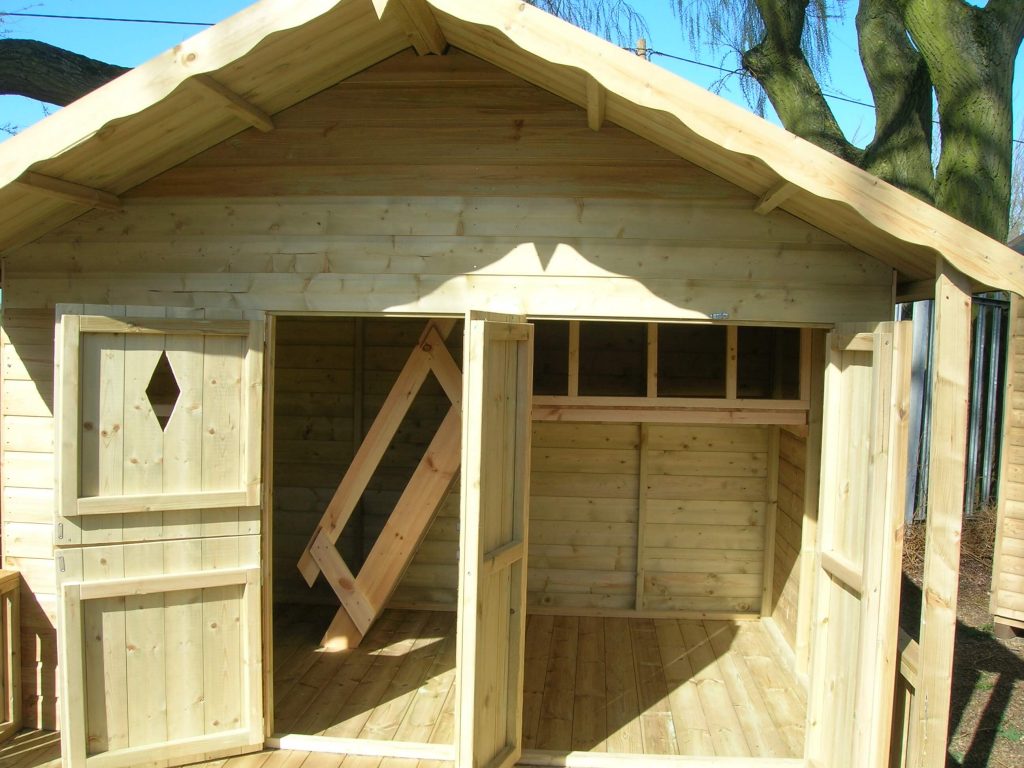 Ordering information and terms and conditionsThank you for taking a look at our selection of sheds and garden buildings.For up to date prices on any of our buildings, please contact the office by telephone on 0114 3270430 or by email onmillhousesfencingandsheds@outlook.com or by using the contact us form on the website.There are many optional extras available on all the buildings such as, heavy duty felt, onduline roofing, extra or opening windows, 3’ doors, double doors, half and full glazed doors and many security extras. Please ask if you require any extra information. Many of the buildings can also be made in non-standard sizes.All our sheds and garden buildings are fully pressure treated and prices include delivery, fitting onto your own flat and level base, VAT and a tub of waterproofing for you to seal the shed once it is in situ (we can also provide a base fitting service if required and can arrange for the waterproofing to be added before delivery if space is limited)Upon ordering, a delivery date will be agreed and a 50% deposit will be taken, the final 50% is taken the day before delivery and payments can be made by card or bank transfer.Terms and conditionsAssembly is offered on the understanding that a prepared base is ready and that access to the site is acceptable, i.e. customers have advised us in advance of any height or width restrictions or tight turns (such as having to go through the house or a gateway or turn a 90 degree corner) That the delivery does not include a distance of more than 45 metres from the kerbside to the proposed site (any distance beyond this will carry a surcharge) That the shed does not need to be lifted over a wall, fence or garage. Failure to inform us of any of these things may result in the building being left for self-assembly (no refund of the assembly charge will be given) or the building being left at the customer’s property and a new assembly date given for after the issues are solved, which will incur a £100 charge (£150 if the building has to be returned to our site and redelivered)AVAILABLE IN:4 x 46 x 46 x 57 x 58 x 69 x 710 x 612 x 68 x 810 x 812 x 814 x 816 x 810 x 1012 x 1014 x 10AVAILABLE IN:4 x 46 x 46 x 57 x 58 x 69 x 710 x 612 x 68 x 810 x 812 x 814 x 816 x 8 10 x 1012 x 1014 x 10AVAILABLE IN:4 x 46 x 46 x 57 x 58 x 69 x 710 x 612 x 68 x 810 x 812 x 814 x 816 x 810 x 1012 x 1014 x 10 AVAILABLE IN:4 x 46 x 46 x 57 x 58 x 69 x 710 x 612 x 68 x 810 x 812 x 814 x 816 x 810 x 1012 x 1014 x 10 AVAILABLE IN:10 x 1012 x 1014 x 1016 x 1018 x 1020 x 1012 x 12 14 x 1216 x 1218 x 1220 x 12AVAILABLE IN:7 x 58 x 610 x 612 x 614 x 68 x 810 x 812 x 814 x 816 x 818 x 820 x 8AVAILABLE IN:8 x 610 x 612 x 614 x 68 x 810 x 812 x 814 x 816 x 818 x 820 x 8AVAILABLE IN:10 x 1012 x 1014 x 1016 x 1018 x 1020 x 1012 x 1214 x 1216 x 1218 x 1220 x 12 AVAILABLE IN:6 x 47 x 58 x 7’4”10 x 68 x 810 x 812 x 8 AVAILABLE IN:6 x 47 x 58 x 610 x 68 x 810 x 812 x 8AVAILABLE IN:4 x 46 x 46 x 57 x 58 x 69 x 710 x 612 x 68 x 810 x 812 x 814 x 816 x 810 x 1012 x 1014 x 10AVAILABLE IN:8 X 68 X 8 10 X 6 10 X 8 12 X 6 12 X 8 ALL AVAILABLE WITH A 3’ VERANDA AT AN ADDITIONAL COSTAVAILABLE IN:8 X 68 X 8 10 X 6 10 X 8 ALL AVAILABLE WITH A 3’ VERANDA AT AN ADDITIONAL COSTAVAILABLE IN:**FEATURING 1 X SET OF 4’ WIDE WINDOWS, HALF GLAZED SUMMER HOUSE DOORS, 2 X FIXED WINDOWS, ONE LENGTH PF PARTITION AND 1 X FULLY FRAMED 2’6” PERSONAL DOOR**12 X 6 12 X 812 X 1012 X 12 14 X 614 X 814 X 1014 X 12ADDITIONAL 2’ DEPTH AND 3’ VERANDA AVAILABLE AT AN ADDITIONAL COSTAVAILABLE IN:8 X 6 8 X 8 10 X 6 10 X 812 X 6 12 X 8  3’ VERANDA AVAILABLE AT AN ADDITIONAL COSTAVAILABLE IN:8 X 6 8 X 8 10 X 6 10 X 812 X 6 12 X 8  3’ VERANDA AVAILABLE AT AN ADDITIONAL COSTAVAILABLE IN:12 x 12 12 x 10 12 x 8 14 x 12 16 x 12 16 x 10 16 x 8 18 x 12 20 x 12 22 x 12 24 x 12 DECKING VERANDA AND HANDRAILS 5’ DEEP AVAILABLE FOR ADDITONAL COST AVAILABLE IN:12x812x1012x1216x1016x12AVAILABLE IN;13x13AVAILABLE IN;12’ x 8’ with 4’ veranda12’ x 10’ with 4’ veranda12’ x 12’ with 4’ verandaAVAILABLE IN ;6’ X 6 Octagonal Summerhouse                                                             8’ x 6’ Octagonal Summerhouse                                                               10’ x 8’ Octagonal Summerhouse                                                        AVAILABLE IN ;6’ x 6’ Corner Summerhouse                                         7’ x 7’ Corner Summerhouse                                         8’ x 8’ Corner Summerhouse                                        10’ x 10’ Corner Summerhouse                                      